المجموعات (القوائم)المجموعة عبارة عن سلسلة من العناصر مرتبة وغير مرتبة وطولها غير محدد ويمكن ان تكون هذه العناصر من أي نوع من الأنواع المعرفة في type  بلغة برولوج ويمكن كذلك ان تكون في نفس المجموعة انواع  مختلفة  فقد تحتوي المجموعة على اعداد صحيحة  و أعداد حقيقية و ثوابت وحقائق و مجموعات اخرى وغيره ويفصل بين عناصر المجموعة (الفاصلة) وتبدأ المجموعة بقوس مربع وتنتهي بقوس مربع [] ولتسهيل التعامل مع المجموعة فانه يتم تقسيم المجموعة الى قسمين هما Tail ,Head  ويتم الفصل بينهما بالرمز "|" أقسام المجموعة List=[H|T]فهذا يعني ان  h هو اول عنصر (Head)  وT هو الذيل (Tail) أي بقية عناصر المجموعة  فاذا كانت المجموعة كالاتي List=[1,2,3,4]فان list=[H|T]  عبارة عن H=1  وT=[2,3,4] اذا كانت المجموعة [1] list= فان H=1 وT=[]  اذا كانت المجموعة list=[1,2,3] فان list=[H1,H2|T]  H1=1 ,H2=2 , ,T=[3]   *المساواة والتطابق في المجموعات[A,B] =[1,2]  => B=2 ,A=1[A|B]=[1,2,3]  => B=[2,3] , A=1['wael']=[H|T]  => T=[] ,H= wael[A,'b']= 'a',B => B=b , A=a[2,B]=[3,A] Erore  لان(2 <> 3)تعريف المجموعة او القائمة : يتم تعريف المجموعة في domains  نفس التعريف للبرامج السابقة ولكن مايميز القائمة هو اضافة العلامة ستار للنوع من اجل ان يخبر المترجم بان المتغير من نوع قائمة مثل D=symbol*                                 أمثلة :-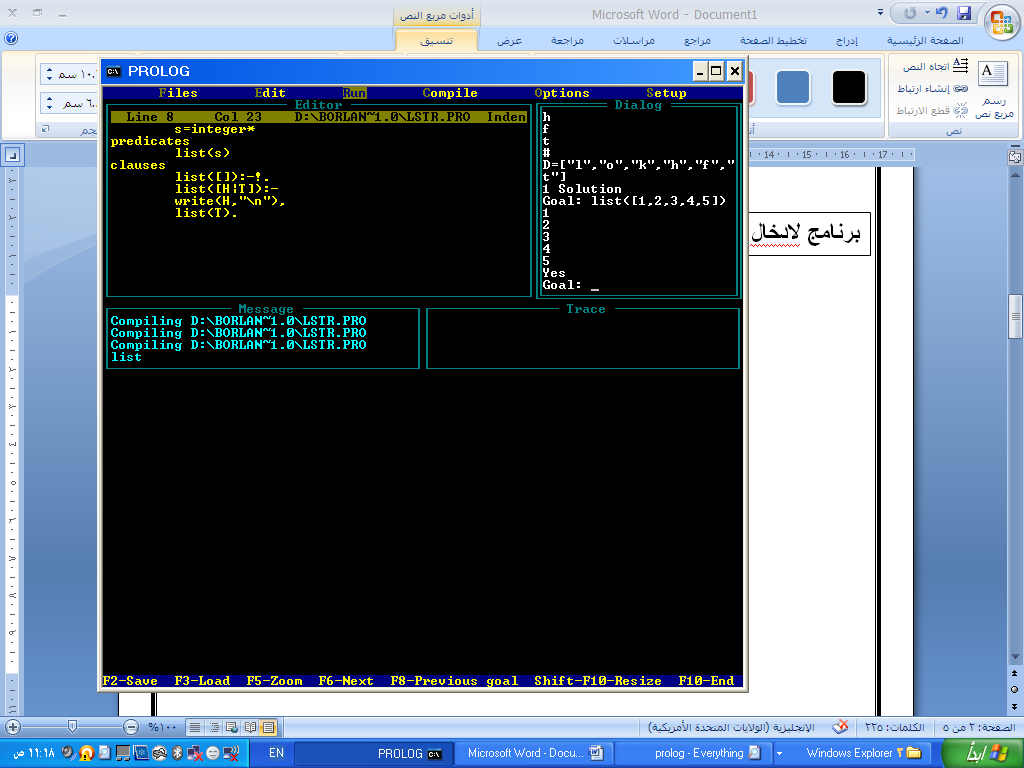 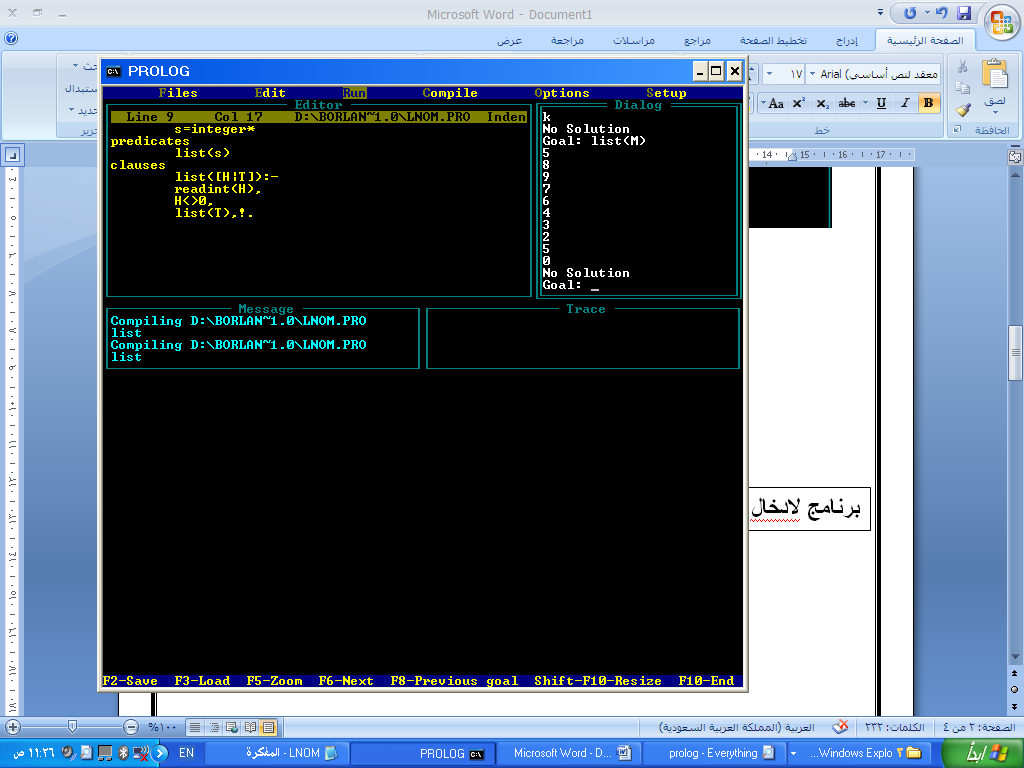 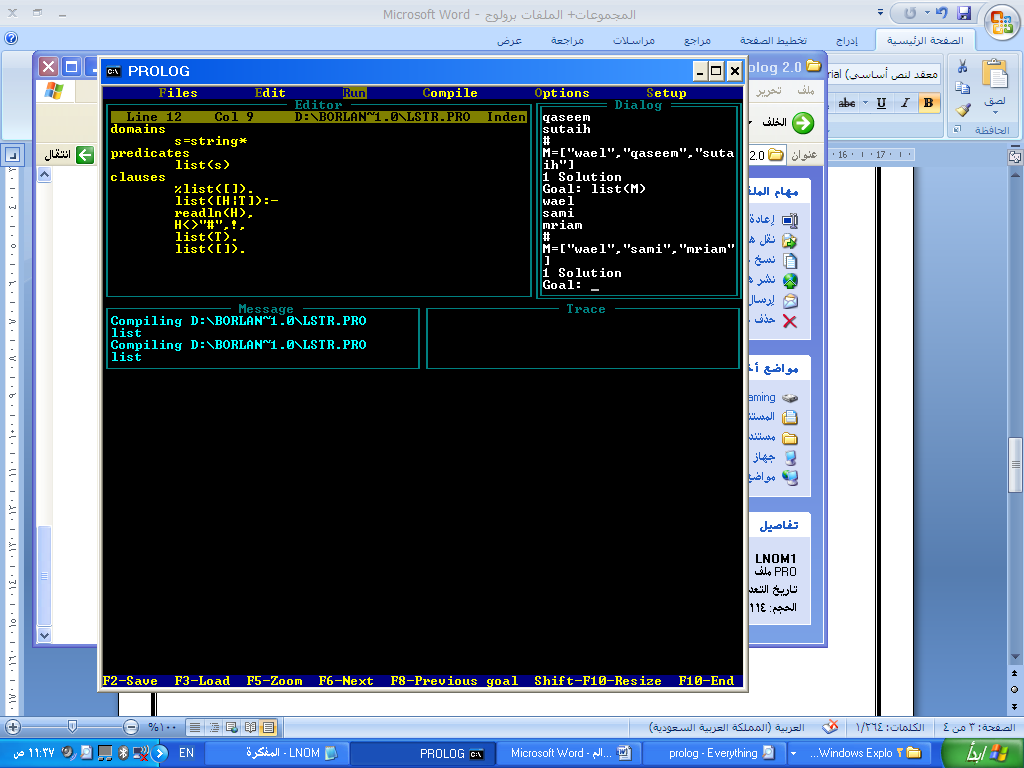 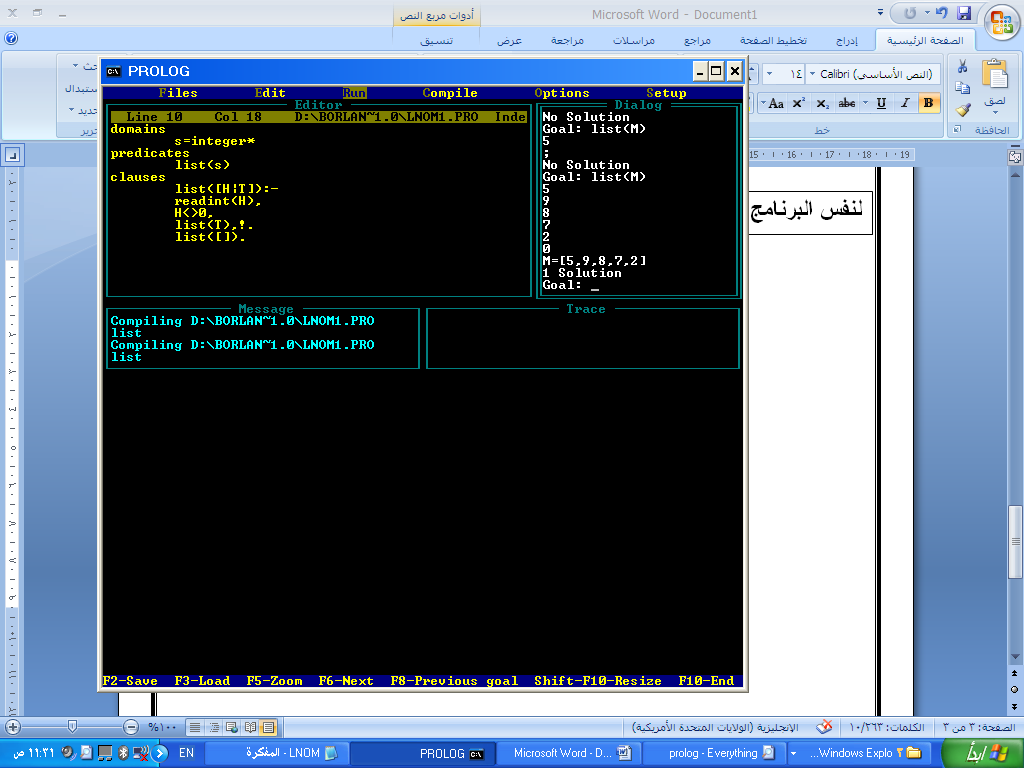 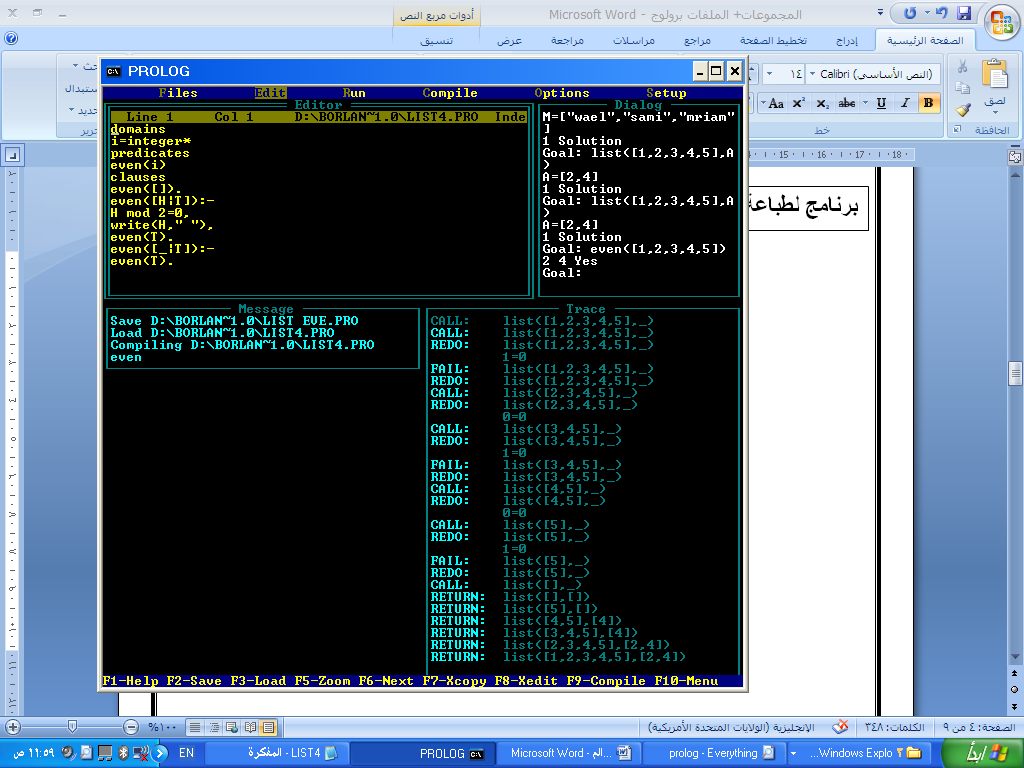 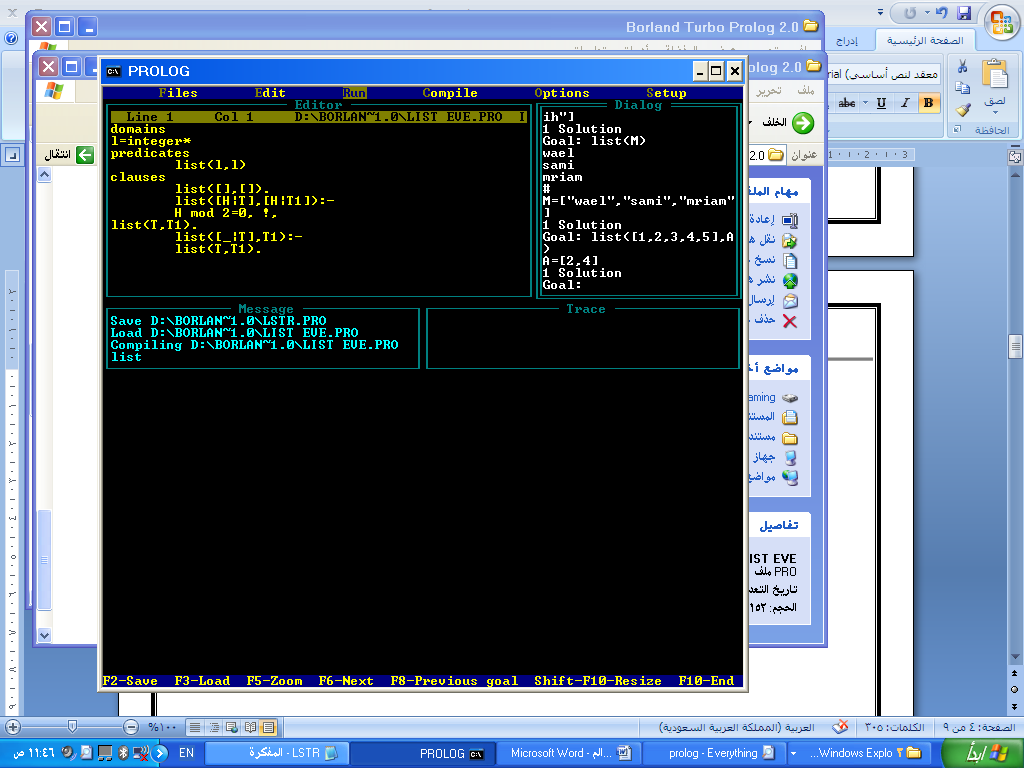 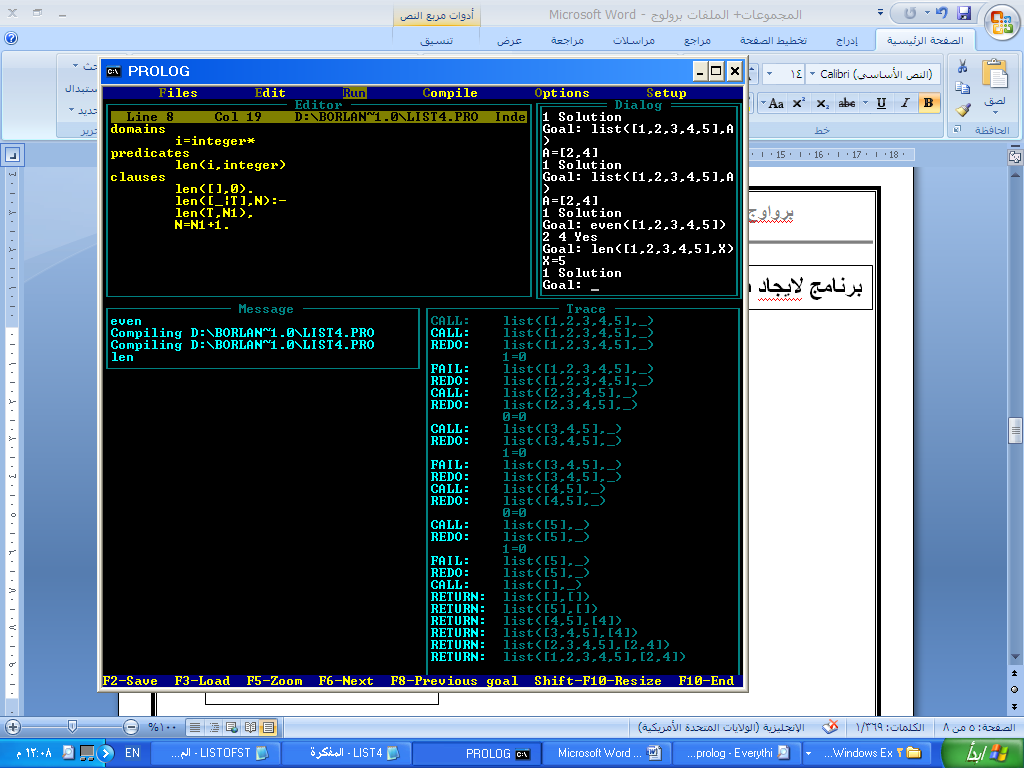 